 Naam taalopleider: 	 Handtekening: 	Datum: 	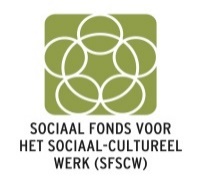 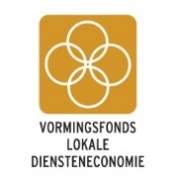 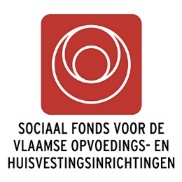 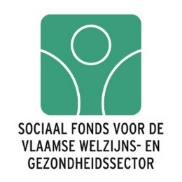 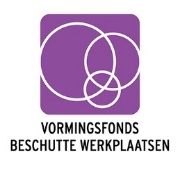 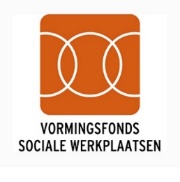 AANWEZIGHEIDSLIJST TAALONDERSTEUNING Naam van de organisatie waarbij de deelnemers in dienst zijn:DatumDatumDatumDatumDatumDatumDatumDatumDatumDatumDatumDatumDatum….../….../.......…../….../.......…../….../......….../.…../…...….../.…../…...….../….../…...….../….../…...….../.…../…...….../.…../…...….../….../......….../….../......….../.…../…...….../.…../......van – tot (uren)van – tot (uren)van – tot (uren)van – tot (uren)van – tot (uren)van – tot (uren)van – tot (uren)van – tot (uren)van – tot (uren)van – tot (uren)van – tot (uren)van - tot (uren)van - tot (uren)Naam deelnemerNaam deelnemervoormiddag..…u….. - …..u…..namiddag..…u….. - …..u…..voormiddag..…u….. - …..u…..namiddag..…u….. - …..u…..voormiddag..…u….. - …..u…..namiddag..…u….. - …..u…..voormiddag..…u….. - …..u…..namiddag..…u….. - …..u…..voormiddag..…u….. - …..u…..namiddag..…u….. - …..u…..voormiddag..…u….. - …..u…..namiddag..…u….. - …..u…..voormiddag..…u….. - …..u…..namiddag..…u….. - …..u…..voormiddag..…u….. - …..u…..namiddag..…u….. - …..u…..voormiddag..…u….. - …..u…..namiddag..…u….. - …..u…..voormiddag..…u….. - …..u…..namiddag..…u….. - …..u…..voormiddag..…u….. - …..u…..namiddag..…u….. - …..u…..voormiddag..…u….. - …..u…..namiddag..…u….. - …..u…..voormiddag..…u….. - …..u…..namiddag..…u….. - …..u…..Voor echt verklaard,Aanwezig: XAfwezig: 0Aanwezig: XAfwezig: 0